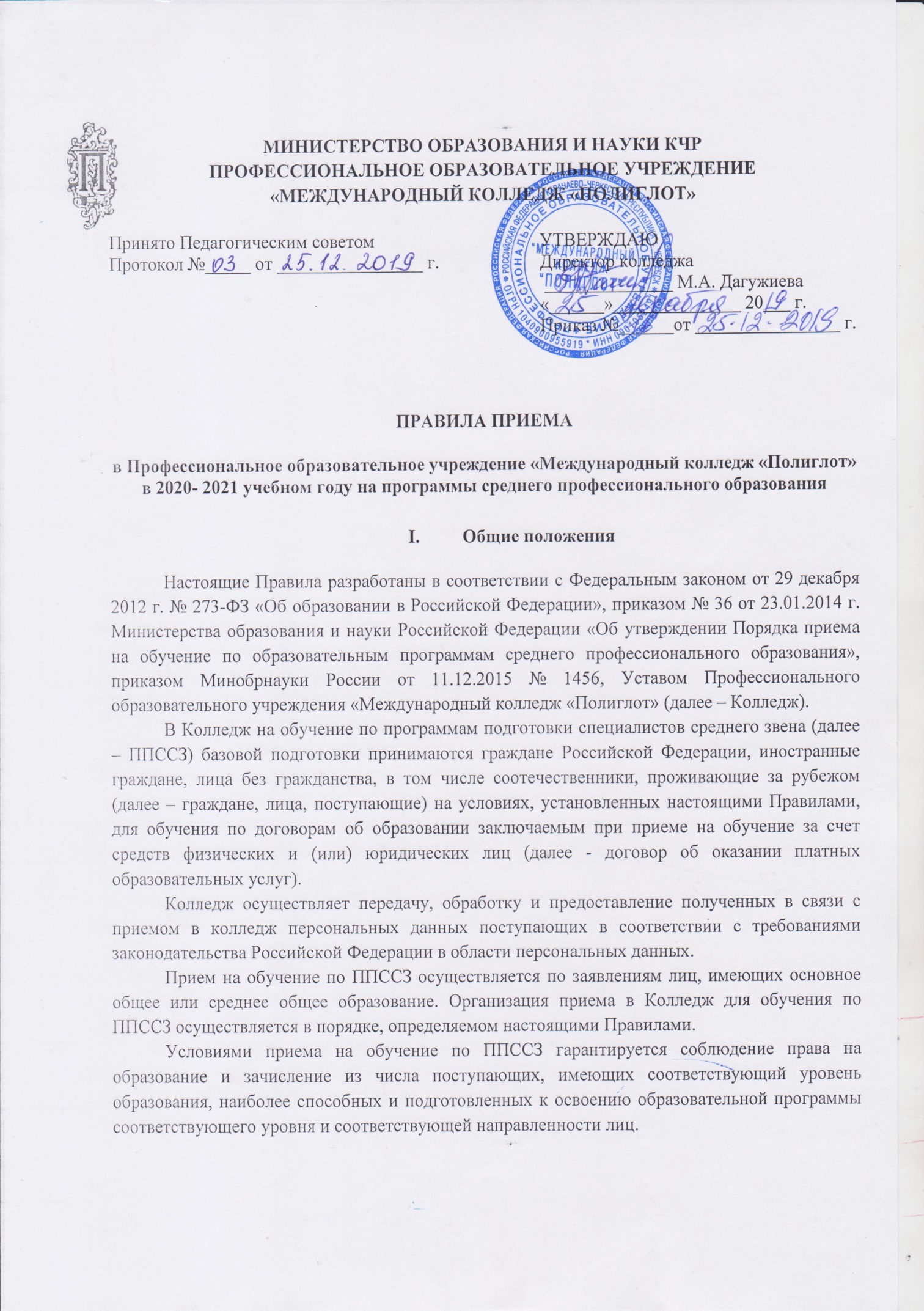 Организация приема в КолледжОрганизация приема на обучение по ППССЗ осуществляется приемной комиссией Колледжа (далее – приемная комиссия).Председателем приемной комиссии является директор Колледжа.Состав, полномочия и порядок деятельности приемной комиссии регламентируются соответствующим Положением о ней, утверждаемым директором Колледжа.Работу приемной комиссии и делопроизводство, а также личный прием поступающих и их родителей (законных представителей) организует ответственный секретарь приемной комиссии, который назначается директором Колледжа.При приеме в Колледж обеспечиваются соблюдение прав граждан в области образования, установленных законодательством Российской Федерации, гласность и открытость работы приемной комиссии.С целью подтверждения достоверности документов, представляемых поступающими, приемная комиссия вправе обращаться в соответствующие государственные (муниципальные) органы и организации.Организация информирования поступающихВ соответствии с лицензией на осуществление образовательной деятельности Профессиональное образовательное учреждение «Международный колледж «Полиглот» объявляет прием на обучение по следующим образовательным программам:Приемная комиссия Колледжа знакомит поступающего и (или) его родителей (законных представителей) с Уставом Колледжа, с лицензией на осуществление образовательной деятельности, со свидетельством о государственной аккредитации, с ППССЗ и другими документами, регламентирующими организацию и осуществление образовательной деятельности, права и обязанности обучающихся.В целях информирования о приеме на обучение приемная комиссия колледжа размещает информацию на официальном сайте Колледжа в информационно-телекоммуникационной сети «Интернет» (www.polyglotlife.ru), а также обеспечивает свободный доступ в здание Колледжа к информации, размещенной на информационном стенде приемной комиссии Колледжа.Приемная комиссия на официальном сайте Колледжа и на информационном стенде до начала приема документов размещает следующую информацию:Не позднее 1 марта:правила приема в колледж на программы подготовки специалистов среднего звена;условия приема на обучение по договорам об оказании платных образовательных услуг;перечень специальностей, по которым объявлен прием в соответствии с лицензией на осуществление образовательной деятельности (с выделением форм получения образования (очная, заочная), с указанием ППССЗ базовой и (или) углубленной подготовки (приложение);требования к уровню образования, которое необходимо для поступления (основное общее или среднее общее образование);информацию о возможности приема заявлений и необходимых документов, предусмотренных настоящим Порядком, в электронной форме; информацию об отсутствии необходимости прохождения поступающими обязательного предварительного медицинского осмотра (обследования) по специальностям, предусмотренным Приложением.Не позднее 1 июня:общее количество мест для приема по каждой специальности, в том числе по различным формам получения образования;количество мест по каждой специальности по договорам об оказании платных образовательных услуг, в том числе по различным формам получения образования;образец договора об оказании платных образовательных услуг.В период приема документов приемная комиссия ежедневно размещает на официальном сайте www.polyglotlife.ru и информационном стенде приемной комиссии сведения о количестве поданных заявлений по каждой специальности с выделением форм получения образования (очная, заочная).Приемная комиссия обеспечивает функционирование телефонных линий для ответов на обращения, связанные с приемом граждан в Колледж. Прием документов от поступающихПрием в Колледж по ППССЗ проводится на первый курс по личному заявлению граждан.Прием документов на первый курс начинается с 25 марта.Прием заявлений в Колледж на очную форму получения образования осуществляется до 15 августа, а при наличии свободных мест продлевается до 25 ноября текущего года.На заочную форму получения образования прием заявлений осуществляется до 01 октября, а при наличии свободных мест продлевается до 01 ноября текущего года.При подаче заявления (на русском языке) о приеме в Колледж поступающий предъявляет следующие документы:1. Граждане Российской Федерации:ксерокопию документов, удостоверяющих его личность, гражданство абитуриента;ксерокопию документов, удостоверяющих его личность, гражданство одного из родителей;оригинал и ксерокопию документа об образовании;6 фотографий 3х4;медицинскую справку формы 086-У;сертификат профилактических прививок.2. Иностранные граждане, лица без гражданства, в том числе соотечественники, проживающие за рубежом:копию документа, удостоверяющего личность поступающего, либо документ, удостоверяющий личность иностранного гражданина в Российской Федерации, в соответствии со статьей 10 Федерального закона от 25 июля 2002 г. № 115-ФЗ «О правовом положении иностранных граждан в Российской Федерации»;оригинал документа (документов) иностранного государства об образовании, если удостоверяемое указанным документом образование признается в Российской Федерации на уровне соответствующего образования в Соответствии со статьей 107 Федерального закона (в случае, установленном Федеральным законом, - также свидетельство о признании иностранного образования);заверенный в установленном порядке перевод на русский язык документа иностранного государства об образовании и приложения к нему (если последнее предусмотрено законодательством государства, в котором выдан такой документ);копии документов или иных доказательств, подтверждающих принадлежность соотечественника, проживающего за рубежом, к группам, предусмотренным статьей 17 Федерального закона от 24 мая 1999 г. № 99-ФЗ «О государственной политике Российской Федерации в отношении соотечественников за рубежом»;6 фотографий 3х4.Фамилия, имя и отчество (последнее – при наличии) поступающего, указанные переводах поданных документов, должны соответствовать фамилии, имени и отчеству (последнее – при наличии), указанным в документе, удостоверяющем личность иностранного гражданина в Российской Федерации.В заявлении поступающим указываются следующие обязательные сведения: фамилия, имя и отчество (последнее - при наличии);дата рождения;реквизиты документа, удостоверяющего его личность, когда и кем выдан;о предыдущем уровне образования и документе об образовании;специальность, для обучения по которой он планирует поступать в Колледж, с указанием условий обучения и формы получения образования на места по договорам об оказании платных образовательных услуг.В заявлении также фиксируется факт ознакомления (в том числе через информационные системы общего пользования) с копиями лицензии на осуществление образовательной деятельности, свидетельства о государственной аккредитации образовательной деятельности по образовательным программам и приложений к ним или отсутствия копии указанного свидетельства. Факт ознакомления заверяется личной подписью поступающего.Подписью поступающего заверяется также следующее:получение среднего профессионального образования впервые;ознакомление (в том числе через информационные системы общего пользования) с датой предоставления оригинала документа об образовании и (или) документа об образовании и о квалификации;согласие на обработку персональных данных в соответствии с требованиями законодательства Российской Федерации в области персональных данных.В случае представления поступающим заявления, содержащего не все сведения, предусмотренные настоящим пунктом, и (или) сведения, не соответствующие действительности, приемная комиссия Колледжа возвращает документы поступающему.Поступающие вправе направить заявление о приеме, а также необходимые документы через операторов почтовой связи общего пользования (далее – по почте).При направлении документов по почте поступающий к заявлению о приеме прилагает ксерокопии документов, удостоверяющих его личность и гражданство, документа об образовании и (или) документа об образовании и о квалификации, а также иных документов, предусмотренных настоящими Правилами приема. Документы, направленные по почте, принимаются при их поступлении в Колледж не позднее сроков, установленных настоящими Правилами приема.При личном представлении оригиналов документов поступающим допускается заверение их ксерокопии приемной комиссией Колледжа. На каждого поступающего заводится личное дело, в котором хранятся все сданные документы. Поступающему при личном предоставлении документов выдается расписка о приеме документов. По письменному заявлению поступающие имеют право забрать оригинал документа об образовании и (или) документа об образовании и о квалификации и другие документы, представленные поступающим. Документы возвращаются приемной комиссией Колледжа в течение следующего рабочего дня после подачи заявления.Форма обученияВ Профессиональном образовательном учреждении «Международный колледж «Полиглот» осуществляется прием документов на очную, заочную и параллельную формы обучения.Зачисление в КолледжЗачисление поступающих в Колледж для обучения по программам ПССЗ осуществляется на основании оригиналов документов об образовании и (или) документа об образовании и квалификации.Оригинал документа об образовании и (или) документа об образовании и квалификации предоставляется поступающим для зачисления:на очную форму получения образования – до 21 августа, а при наличии свободных мест до 25 ноября;на заочную форму получения образования – до 01 октября, а при наличии свободных мест до 01 ноября.По истечении сроков предоставления оригиналов документов об образовании и (или) документа об образовании и квалификации директором Колледжа издается приказ о зачислении лиц, рекомендованных приемной комиссией колледжа к зачислению и представивших оригиналы соответствующих документов. Приложением к приказу о зачислении является по фамильный перечень указанных лиц. Приказ с приложением размещается на следующий рабочий день после издания на информационном стенде приемной комиссии и на официальном сайте Колледжа.СпециальностьОбразовательная база приема/Срок обученияФорма обученияКвалификация по диплому43.02.10 «Туризм»основное общее(9 классов)/ 2г. 10 мес.;среднее общее(11классов)/ 1 г. 10 мес.Очная, заочная, параллельнаяСпециалист по туризму40.02.01 «Право и организация социального обеспечения»основное общее(9 классов)/ 2г. 10 мес.;среднее общее(11классов)/ 1 г. 10 мес.Очная, заочная, параллельнаяЮрист40.02.02 «Правоохранительная деятельность»основное общее(9 классов)/ 3г. 6 мес.;среднее общее(11классов)/ 2 г. 6 мес.Очная, заочная, параллельнаяЮрист38.02.07 «Банковское дело»основное общее(9 классов)/ 2г. 10 мес.;среднее общее(11классов)/ 1 г. 10 мес.Очная, заочная, параллельнаяСпециалист банковского дела43.02.11 «Гостиничный сервис»основное общее(9 классов)/ 2г. 10 мес.;среднее общее(11классов)/ 1 г. 10 мес.Очная, заочная, параллельнаяМенеджер09.02.03 «Программирование в компьютерных системах»основное общее(9 классов)/ 3г. 10 мес.;среднее общее(11классов)/ 2 г. 10 мес.Очная, заочная, параллельнаяТехник-программист38.02.01 «Экономика и бухгалтерский учет (по отраслям)основное общее(9 классов)/ 2г. 10 мес.;среднее общее(11классов)/ 1 г. 10 мес.Очная, заочная, параллельнаяБухгалтер19.02.10 «Технология продукции общественного питания»основное общее(9 классов)/ 3г. 10 мес.;среднее общее(11классов)/ 2 г. 10 мес.Очная, заочная, параллельнаяТехник-технолог21.02.05 «Земельно-имущественные отношения»основное общее(9 классов)/ 2г. 10 мес.;среднее общее(11классов)/ 1 г. 10 мес.Очная, заочная, параллельнаяСпециалист в сфере земельно-имущественных отношений